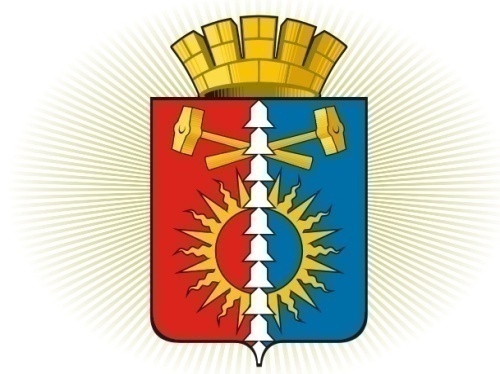 ДУМА ГОРОДСКОГО ОКРУГА ВЕРХНИЙ ТАГИЛШЕСТОЙ СОЗЫВ	Р Е Ш Е Н И Е	  тридцать девятое заседание19.12.2019г. № 39/8город Верхний Тагил  Об определении печатного средства массовой информации для официального опубликования муниципальных нормативных правовых актов городского округа Верхний Тагил на январь 2020 года    В соответствии с Федеральным законом от 05 апреля 2013г. № 44-ФЗ «О контрактной системе в сфере закупок товаров, работ, услуг для обеспечения государственных и муниципальных нужд», руководствуясь статьями 27, 28 Устава городского округа Верхний Тагил, Дума городского округа Верхний Тагил Р Е Ш И Л А:      1. Определить печатным средством массовой информации для официального опубликования муниципальных нормативных правовых актов городского округа Верхний Тагил на январь 2020 года газету «Местные ведомости».      2. Настоящее Решение вступает в силу после его официального опубликования.      3. Опубликовать настоящее Решение в газете «Местные ведомости», разместить на официальном сайте городского округа Верхний Тагил www.go-vtagil.ru, и официальном сайте Думы городского округа Верхний Тагил www.duma-vtagil.ru.      4.  Контроль за исполнением настоящего Решения возложить на заместителя главы администрации по социальным вопросам (И.Г. Упорову).    Верно   ведущий специалист Думы   городского округа Верхний Тагил                                                                   О.Г.Мезенина